Segédanyag Bene Zoltán: Marosvölgyi Bonifác a villamoson c. írásához1-2. osztályKészítette: Torma Tiborné, Algyői Fehér Ignác Általános IskolaÓRAVÁZLATRÁHANGOLÓDÁSMondóka elmondása, ritmizálása: Weöres Sándor: Kocsi és vonat című verseHallgassuk meg a zenés változatát is!https://www.youtube.com/watch?v=f2aidvrs4fcMelyik két közlekedési eszközről szól a vers?Milyen közlekedési eszközöket ismertek még?Csoportmunka /4-5 fős csoportokban/Régi és új közlekedési eszközök képeit kell csoportosítanotok!  Válogassátok szét őket, majd jelöljétek meg, hogy melyiken utaztatok már!RÉGI     ÚJ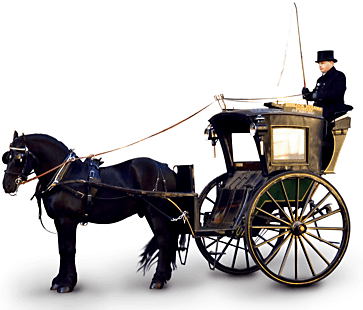 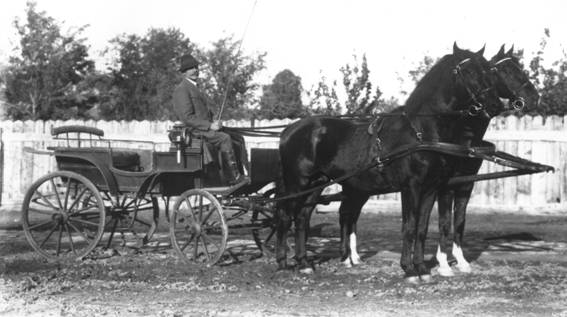 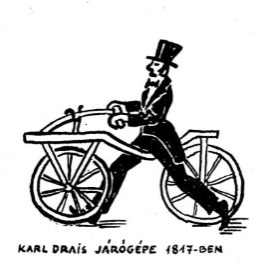 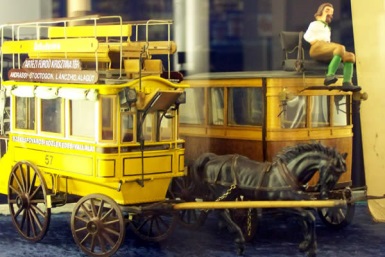 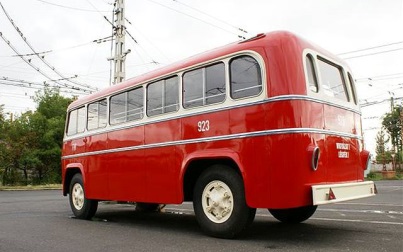 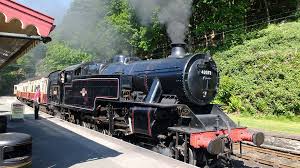 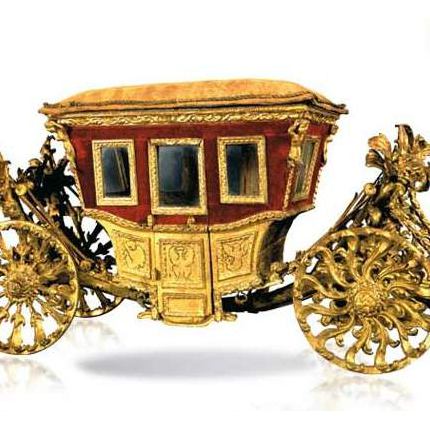 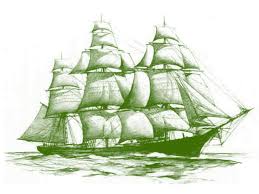 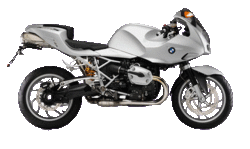 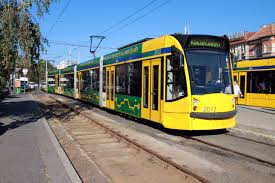 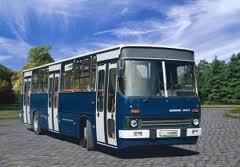 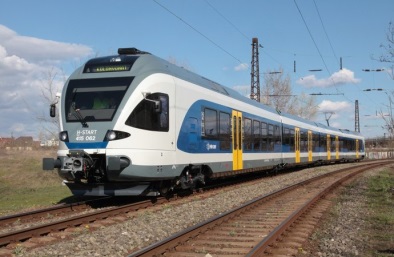 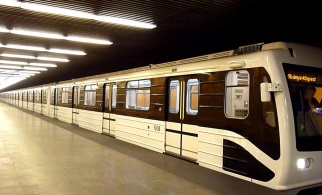 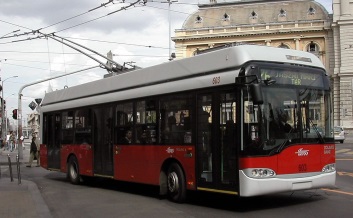 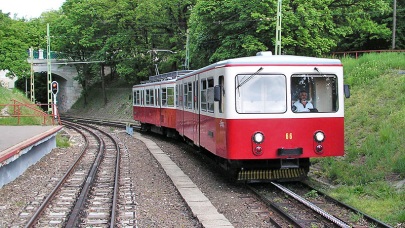 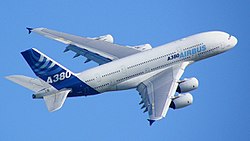 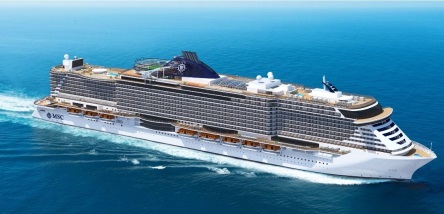 Csoportmunkák ellenőrzéseEgyéni élmények meghallgatása.Melyiken utaztál már? Milyen élmény volt?Melyiken szeretnél utazni? Miért?Mai mesehősünk villamoson utazik. Olvassátok el a mesét!Egy feladatsort kaptok. Oldjátok meg a feladatokat önállóan!Válaszoljatok röviden a kérdésekre!FELADATLAP:AKi a főhőse a történetnek? _________________________________________________Milyen állat?_________________________________________________Hová vitték Marosvölgyi Bonifácot?_________________________________________________Hová vitte a kislányt az édesanyja?_________________________________________________Hogyan vigasztalta meg a cicát a kislány?_________________________________________________BKösd össze a szót a jelentésével!hám                                    Valamire, vagy valakire felvigyázó, felügyelő.heveder                              Ló felszerelés része, amely szíjból, kenderből készült.gondviselő                          Erős szalag, kenderből font széles pánt, amely teherhordásra, rakomány                                                                rögzítésére, egy eszköz működtetésére használatos.irtózik                                  Nagy félelmet érez, elretten tőle.CHúzd alá, milyen tulajdonságok jellemzőek Marosvölgyi Bonifácra?bátor,  merész,    félszeg,     vidám,     mogorva,     előrelátó,     barátságos,  szomorúDRajzoljátok le, hogyan képzelitek el a jövő közlekedési eszközét!